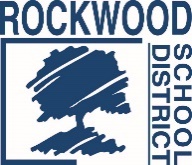 Addendum #1Date: November 22, 2021Rockwood School District – RFP No. RFP1121NDSANetwork/Data Security AuditThe Request for Proposals (RFP) for the above-named project is amended as noted in this Addendum. This Addendum consists of questions and Rockwood School District’s responses. We will send (2) hard copies and (1) electronic copy.  Can we send via FedEx? YesCan you please let us know about the pre-bid meeting? We will not be holding a pre-bid meeting, but the district's responses to all questions will be published in an addendum in the RFP link.Does a bidder need a Missouri reference to be considered? A Missouri reference is preferred, but not required.Must vendors use the District’s Bid Response Form on page 8 of the RFP for pricing, or may we provide pricing data in our own format? Bidders are required to submit their pricing on the Bid Response Form.Must a completed exhibit B be submitted within our proposal? YesAn overview of its IT environment (number of servers, workstations, endpoint devices, routers/switches, firewalls, wireless APs, wireless controllers)?Switches and Routers - approximately 800Servers - Approximately 100Endpoint Devices - approximately 6000 endpoint devicesFirewalls - 2 Wireless APs - Approximately 1200The approximate size of its external IP space in scope for penetration testing> /24Would the District please clarify if social engineering is in scope for this project, and if so, what types of activities are preferred? Yes, social engineering is a part of the scope. It was left off on pages 7 and 8 by mistake. Social engineering will include phishing of staff. There is conflicting or missing information between the listing of included activities on pages 7/8 and the list of SOW activities on page 9.  It is unclear as to whether social engineering should be included. Page 9, Detailed Response Requirements, B. specifies Social Engineering as included. Page 7 of the RFP, Description of Services,  does not mention social engineering. We are seeking clarification re: inclusion and nature of social engineering services for pricing, scope, and methodology purposes.
Yes, social engineering is a part of the scope. It was left off on pages 7 and 8 by mistake. Social engineering will include phishing of staff. What is the approximate number of both internal and external devices considered in scope for penetration testing? Outside accessible devices for Pen testing is approximately 10. How many locations are to be tested for physical security? 2Is there a network diagram that could be shared? A network diagram will be shared when a vendor is selected. Are wireless networks in scope for testing? If so, approximately how many Wireless Access Points (WAP) are there? Wireless networks is not in the scope but it can be included in your report if needed.The network/data security audit for infrastructure systems mentions "… any type of disruptive attack". Does this mean Denial of Service (DOS) attacks are in-scope by your organization?  YesIs a non-production environment available for each app? NoIs there currently an incumbent company or previous incumbent, who completed similar contract performing these services? If so - are they eligible to bid on this project and can you please provide incumbent contract number, dollar value and period of performance? We do not have a current incumbent company for this project. Specify the VLAN details how many is included in the Scope? 3-4 VLANS would be included in the scopeCan you please provide current number of infrastructure details (Physical Server, Virtual Server, Network Devices etc. Approximately how many computer endpoints do you have (desktop PCs, laptops, servers)? Approximately 6000 Windows PCs and ServersCan you tell the total number of endpoints you want protected? Currently protecting approximately 6000 endpointsWhat’s your headcount of users (employees + contractors+interns)? What number/percentage of your workforce resides within organizational facilities? What number/percentage works remotely?  Approximately 4300 all onsite.How much (%) of the infrastructure is in cloud? We do not fully manage apps in the cloud. What is the aggregate Internet Capacity per location (<300mbps, <1gbps, <4gbps, up to 10gbps)? Current internet connection is a 5gbpsAre there any socio-economic preference points allocated to small businesses,disadvantaged small businesses, economically disadvantaged women-ownedsmall businesses (EDWOSB), women-owned small businesses (WOSB), and/orminority owned small businesses? NoIs this the first time that you will contract a vendor for the services in question?If not, then would a copy of the final contract and amount of the previoussuccessful vendor be available? It has been almost 5 years since these services were put in place. I do not have the prior contract to share at this time. 
Given the COVID-19 pandemic, can work be performed remotely to themaximum possible extent? YesFor the web applications to be tested, will you be providing test accounts forthese? NoHow many live external IP addresses are in scope for the external networkpenetration test? 10How many live internal IP addresses are in scope for the internal networkpenetration test? 10How many Active Directory servers would you like us to review? 2Please provide a high-level description of the remote access infrastructure andmechanism currently in place that needs to be reviewed. Cisco Any ConnectFor the file server security area, how many servers are in scope? 2Please provide the scope and number of agents in scope for the endpointprotection area. Please also provide a high-level description of the endpointprotection infrastructure and mechanisms currently in place that need to beReviewed. Endpoints are protected with Carbon Black EDR and we currently have around 5700 endpoints protectedHow many policies and procedures do you currently have in place and howcomprehensive are they (in terms of volume).The policies would be 1510, 2400, 4805, 4812, 6320, and 6321. They can be viewed at https://go.boarddocs.com/mo/rsdpa/Board.nsf/goto?open&id=C49N95589EBAHow many buildings are involved in the assessment - 2What is the total number of Staff and/or students? Staff - approximately 4300, Students - approximately 21000Do you want all Staff/Students Socially engineered? Yes, social engineering is a part of the scope. It was left off on pages 7 and 8 by mistake. Social engineering will include phishing of staff. Would you like a Full Quantitative NIST based Information Security Assessment of the School District, which would also involve a Risk and Maturity Score? That could be provided as an option with additional cost but is not a requirement for this RFP. End of Addendum #1